МБДОУ «Детский сад №10 « Сказка» общеразвивающего видас приоритетным осуществлением деятельности по художественно эстетическому развитию детей города Алатыря Чувашской РеспубликиКонспект непосредственно образовательной деятельностипо образовательной области «Познание»на тему: «Путешествие по сказке: «Три медведя»в средней группе.Подготовила и провелавоспитатель первой квалификационной категорииТроян Е.Г.Алатырь 2013г.Программное содержание: учить детей считать в пределах 5, соотносить количество предметов с числом. Обобщать предметы по существенным признакам, находить признаки сходства и различия. Закреплять умение детей узнавать прямоугольник. Закреплять навык ориентировки на плоскости: вверх-вниз-вправо-влево. Сравнивать предметы  по величине, форме. Продолжать учить детей моделированию. Развивать умение слышать и слушать вопрос, отвечать на вопросы. Развивать внимание, речь, мышление. Поддерживать положительное эмоциональное отношение детей от встречи с героями любимых сказок.Материал : три  прямоугольника коричневого цвета, но разного размера, на обратной стороне которых медведи, Машенька и четыре подружки, корзины  с разным количеством ягод, картина леса с избушкой и дорогой, поляна с разными грибами, три обруча разных размеров. чашки, тарелки, ложки, подушки трех размеров. разрезные картинки на тему «Посуда»Предшествующая работа: обучение детей счету до пяти, знакомство с прямоугольником, чтение русской народной сказки «Три медведя», дидактические игры на ориентировку на плоскости, работа с разрезными картинками.Ход занятия:В: Давайте подарим приветливые улыбки нашим гостям, пусть у всех будет хорошее настроение и        удачный день. А теперь улыбнитесь мне. 
     Собрались все дети в круг 
     Я твой друг и ты мой друг 
     Крепко за руки возьмёмся 
     И друг другу улыбнёмся. (дети берутся за руки и встают в круг) (Дети садятся на стульчики полукругом. Перед ними мольберт с тремя коричневыми прямоугольниками разных размеров.)В: Сегодня к нам в гости пришла сказка. А какая это сказка мы с вами сейчас попробуем отгадать. Посмотрите на картинку и скажите, как называются эти геометрические фигуры и сколько их?Д: Эти фигуры называются прямоугольники. Фигур три.В:Скажите, чем отличаются эти прямоугольники? Чем они похожи?Д: Прямоугольники разного размера, но одного цвета – коричневого.В: Давайте вспомним, какую сказку мы недавно читали, в которой 3 героя, у них всех коричневая шуба и все они разного размера: большой, поменьше и самый маленький.Д:Это сказка про трех медведей.В: Подумайте и скажите, за каким прямоугольником мог бы спрятаться Михайло Потапович? Настасья Петровна? Мишутка?Дети отвечают.В:Давайте проверим. (Переворачиваются прямоугольники, на них нарисованы сказочные герои).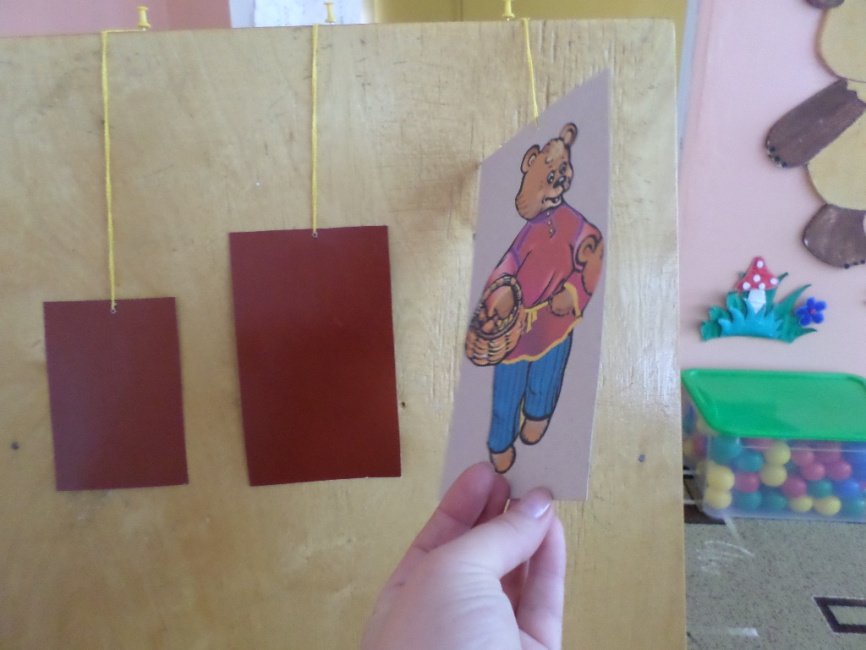 В: Молодцы, ребята. А теперь давайте вспомним, с чего начиналась сказка.Д: С того, как Машенька пошла с подружками в лес за ягодами.В: Правильно, ребята. Машенька с подружками набрали много ягод, да только вот беда, они перепутали корзинки. Давайте поможем им. Посмотрите, каждая подружка держит число, сколько она набрала ягод. Давайте сосчитаем сколько ягод в корзине и дадим каждой девочке.(Дети выполняют задание.)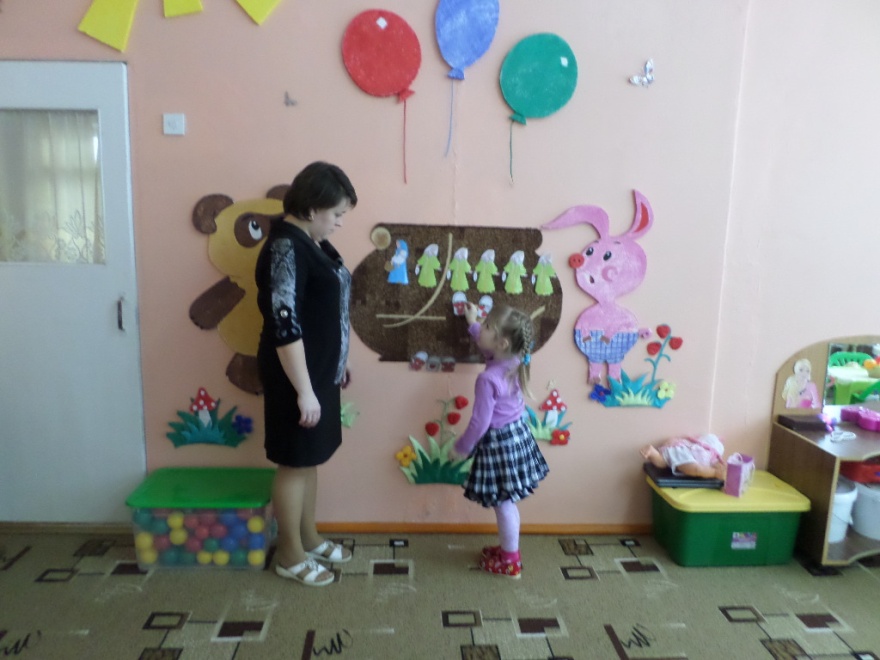 В: Молодцы, ребята, справилисьРазобрали подружки корзинки и пошли дальше по лесу гулять, а Машенька отстала от подружек и заблудилась. Долго шла Машенька по лесу, устала. Давайте поможем Машеньки, проложим ей дорожку(перед каждым ребенком лист с воображаемым домиком медведей, необходимо по словесному заданию воспитателя проложить дорогу)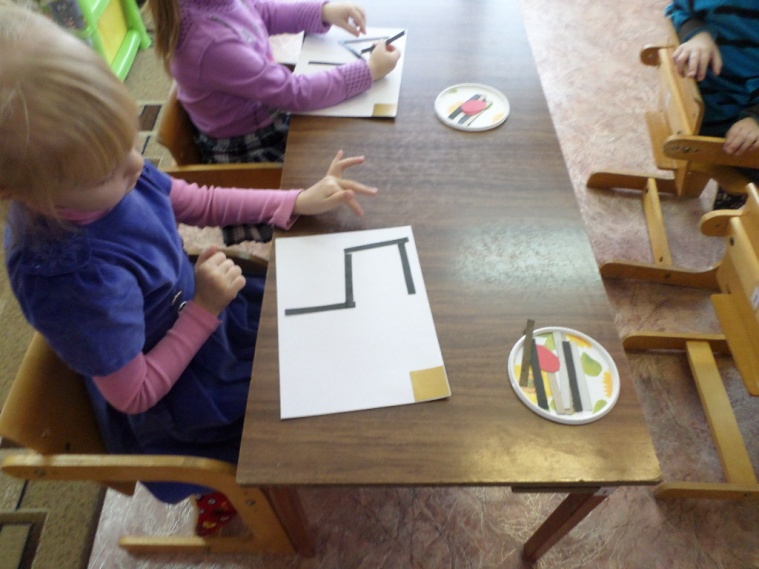 . Вот и помогли мы нашей героине, теперь она может отдохнуть. А мы  посмотрим, что же делают хозяева домика. Ходят мишки по лесу, грибочки собирают, да не просто так. На каждой полянке, где останавливаются, они срывают и кладут в корзинку только один гриб – лишний, который отличается от остальных. (на магнитной доске, за занавеской сделана поляна. Открываю поэтапно и дети выполняют задание)Давайте мы с вами подумаем, какой грибок с этой полянки мишки положат в корзину.1.Лишний этот гриб, потому что все грибы большие, а он маленький.2. Этот гриб с тонкой ножкой, а остальные – с толстой.3.У этого гриба ножка – овал, а у остальных – прямоугольник.4.У этого гриба шляпка четырехугольная, а у остальных – полукруглая.5.У этого гриба на шляпке полоски вдоль, а у остальных – поперек.(после каждого ответа ребенок снимает грибок и «кладет его в корзинку».)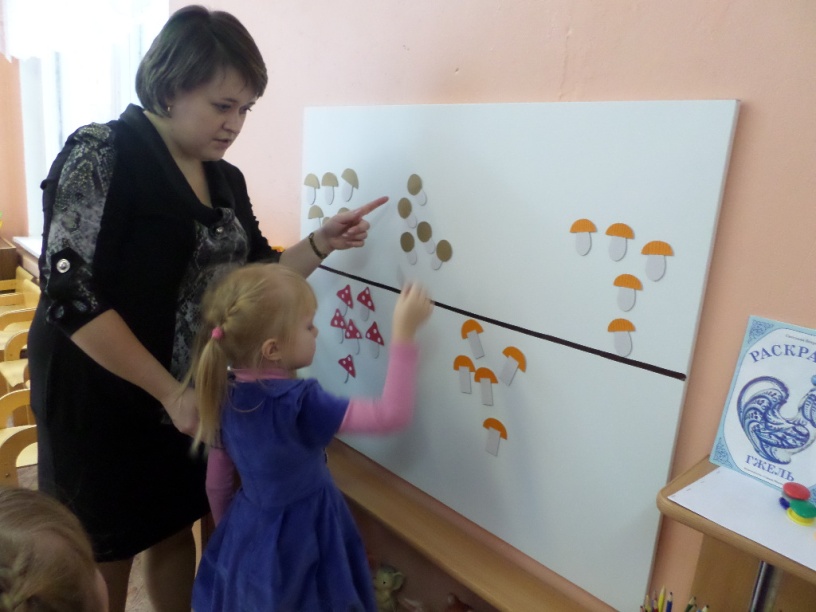 В: Ну вот, молодцы, ребята, набрали с медведями целую корзину грибов. А сказка наша дальше продолжается.Пришли мишки из леса домой и увидели, что кто-то навел у них дома ужасный беспорядок и теперь они не могут найти, где чья ложка, чашка, тарелка, подушка.  Кто это сделал?Д: Это Машенька раскидала.В: Правильно. Да только медведи очень расстроились и не знают, как быть.Давайте мы им поможем. У меня есть три обруча: большой, поменьше и самый маленький. Ребята, как вы думаете, у кого вещи самые большие?Д: У Михайло Потапыча.В: Правильно, их мы положим в самый большой обруч. А чьи вещи мы положим в обруч поменьше?Д: Настасьи Петровны.В: А в какой обруч мы положим Мишуткины вещи?Д: В самый маленький.(дети  выполняют задание. за один раз носят  только одну вещь.)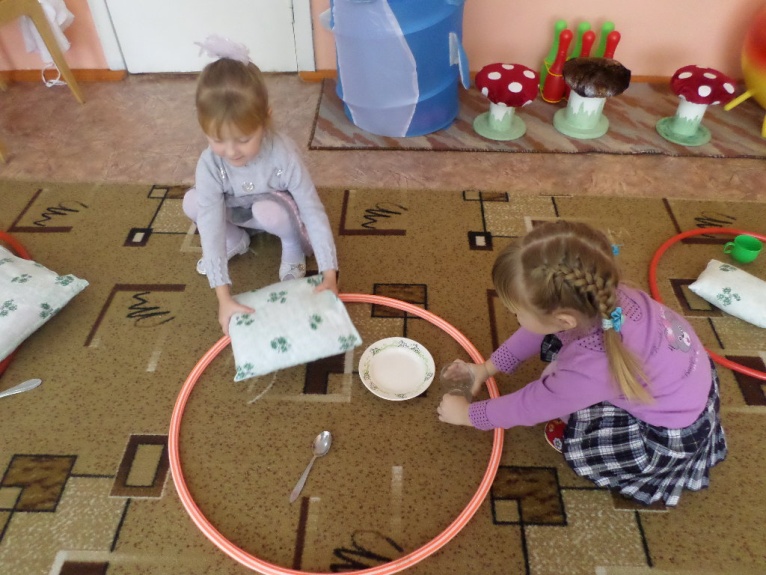 Мишки очень вам благодарны. Вы разобрали их вещи и теперь они могут сесть обедать. Только прежде чем сесть за стол они решили пройти в спальную и посмотреть, что  там творится. Как вы думаете кого они там увидели. Конечно Машеньку. Но они не стали ее пугать, а предложили ей пообедать вместе с ними. Но во т беда, посуды для Маши не хватает, Маша ее разбила. Поможем Маше и медведям склеить разбившуюся посуду( делимся на группы и дети собирают пазлы: тарелка, бокал, ложка)Вот и пришла пора попрощаться с героями любимой сказки. Мы сегодня очень много сделали. Помогли и медведям и Машеньке. Они вам очень благодарны за ваши старания. И хотят попрощаться с вами до новой встречи.